Tuesday 31st March Primary 7 there will be a list of 4 core tasks to do at the top of the page and then at the bottom there will be optional extras if you would like to do them. 😊Get Set Write down a few sentences explaining where you would like to be in ten years.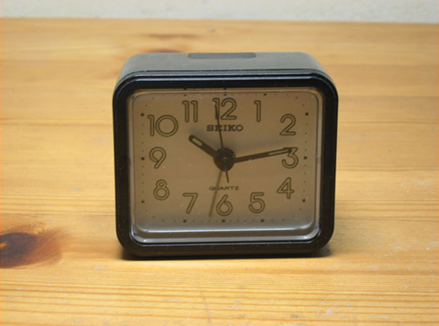 1) Literacy – Writing L.I to write the first chapter of a narrative prequalLast week you wrote out your plans and ideas for an underwater apocalypse. Please re-read over your notes from last week to remind yourself of your plan.Re-watch the clip:  https://www.literacyshed.com/contre-temps.html It is time to begin your story! Now a writer doesn’t write the entire story in a day so you will continue your story next week also; giving you two lessons to write it. Remember there is no right answer; this is YOUR story! Today you should write the introduction paragraph which involves setting the scene for your story and the background information for your character (just like when we wrote our dystopian texts). Make sure to include the 5 senses (smell, sight, taste, touch and listening). Can you paint a picture in the readers mind with your amazing description? Once you have begun to introduce your story continue on writing the main part of the story where the events take place; letting your story unfold. Next week you will write the second half of the main part of your story and the conclusion. I can’t wait to read them! Happy writing! S.C. SPICY I can write a narrative using my notes I can create a picture in the readers mind using adjectives and adverbs I can include the five senses S.C. HOT I can write a narrative using my notesI can create a picture in the readers mind using adjectives, adverbs and literacy techniques (similes, alliteration etc...) I can include the five sensesI can vary sentence lengths to add effect 2) Mental Maths L.I. to solve calculations using the four operations Write down 1- 10 in your jotter four times. You will be calculating the Transum Quickulations; 4 addition, 4 subtraction, 4 multiplication and 4 division. You can individually change the difficulty level and speed of the questions using the drop down arrow boxes. Remember to self-mark as you go and then share a picture with me. Here is the link:https://www.transum.org/Software/SW/Quickulations/3) Maths L.I. to know the 8 points of a compass and calculate the angle between themWatch https://www.youtube.com/watch?v=6Due3L2QeQM to remind yourself of the compass points. You have been using a protractor and doing lots of work with degrees; you will need to apply that today. If you need a refresher on compass points and degrees or are stuck then please watch this very helpful video https://www.youtube.com/watch?v=i6djdX4Otmk Remember: 360 degrees = 1 full turn 180 degrees = ½ turn90 degrees = ¼ turn 45 degrees = 1/8 turn Spicy: TJ2a pg58 (picture of textbook page attached) Hot: TJ2b ‘consolidation of compass points’ (picture of textbook page attached)4) Skills for Life, Learning and Work L.I. to develop key life skills From the list below select at least one of the activities to take part in. Think about our Skills Suitcase; what skills will you be using to complete your task?  Try a new way of styling your hair from one of these: https://www.youtube.com/watch?v=XCjMVdtrFD8  or https://www.youtube.com/watch?v=WVU_dYz1E0M or one of your own that you can find! Happy hairstyling!Wash up! Help or learn from a family member how to wash the dishes/use a dishwasher correctly and safely. Interview one or two family members about their time in school; this could be face to face or over the phone. What was their favourite subject in school and why? What was their least favourite subject in school and why? What is their favourite memory from their time at school? Optional tasks for todayIf you are looking for something else to do remember you can log in online as often and for as long as you want on the following sites: Studyladder https://www.studyladder.co.uk/login/account Espresso https://online.espresso.co.uk/espresso/login/Authn/UserPassword Sumdog https://www.sumdog.com/user/sign_inActive Learn  https://www.activelearnprimary.co.uk/login?e=-1&c=0#all Charanga with Mr Muller https://charanga.com/site/log-in/  (There will be weekly tasks to complete for the following Monday)9am P.E. with Joe WicksL.I. to improve my stamina and physical fitness You can click on the link below and take part in a 30-minute Joe Wicks P.E. session to start your day.        https://www.youtube.com/channel/UCAxW1XT0iEJo0TYlRfn6rYQSpellingL.I. to practise our spelling words Using this week’s spelling words (which can be found on the blog) and write them forwards and then backwards. L.I. to practise my spelling skillsLog onto SUMDOG and play the spelling training games.Expressive Arts - TOILET ROLL TUBE CHALLENGEL.I. to create recycled art With all the toilet roll conversations going on; perhaps we could turn the left-over toilet roll tubes into a piece or artwork or something useful instead that you or your family could use. Here is a link with some ideas: https://www.youtube.com/watch?v=qmk3zHzrtB4I can’t wait to see what you all create! 😊 Extrascontinue to read your book for enjoyment or listen to the audio book  https://potteraudio.com/stephen-fry-fire/ Play a game of cards or try to build a tower with cardsWrite a diary entry about our day 😊 Answers will be posted at the end of the school day where possible. You can also listen to our class novel at the end of each day using the online link https://www.youtube.com/watch?v=Lfi82CbVw1c. Well done for taking part in your Tuesday timetable online!Get ready for Wednesday’s timetable tomorrow! J 